MDM Business Solutions is a manual material handling warehouse that specializes in both B2B and B2C distribution for both outbound and reverse logistics. Located in Oakville within 30,000 square feet of space we offer end to end inventory and distribution needs solutions. Position Summary:  Warehouse Associates are responsible for performing an array of duties such as receiving and processing incoming stock and materials, picking and filling orders from stock, packing and shipping orders.  This role will also manually load and unload materials from pallets, skids, platforms, carts, and lifting devices. The tasks require repetitive use of hands, wrists, and arms, and continued repetitive bending, lifting, and turning. Responsibilities and Duties: (but not limited to)Load, unload and move products and materials by hand or using basic material handling equipmentPerform other material handling activities such as counting, weighing, sorting, packing and unpackingReport any discrepancies in inventory to managementComplete all necessary paperwork at the end of the shift, including daily logs, other paperwork items as requiredTag, mark, or label stock items and ensure they are placed in correct storage locationAdhere to established safe working procedures and wear the proper use of required personal protective equipmentManage inventory of shipping materials and supplies, communicate needs with proper time before stock-outEnsure outputs meet production schedules, safety and quality standards, as well as customer needsEnsure compliance with company policies and standards for cost control, waste reduction, quality, and complete on-time deliveryCommunicate with team leader, supervisor, and other shop personnel for assignments and to resolve equipment, systems or quality issuesRemove parts or completed products from conveyors and manually pack goods into bags, boxes, or other pallets/containersQualifications and Skills:A Secondary school or equivalent level of educationAbility to work reliably from verbal and written instructionsAbility to apply general math skillsAbility to communicate in English both verbally and in writingAbility to learn/use computer programs on the jobAbility to work individually as well as part of a team in a safe and responsible mannerAbility to read and interpret documents such as safety rules, instructions and procedure manualsProvide client/customer focusAbility to pay attention to detailsPrevious warehouse training or experience is preferred but not requiredForklift Operation Certification will be considered an advantagePhysical Demands & Working Conditions:Physical ability to regularly lift, carry, and position: regularly up to 10 lbs; frequently up to 30 lbsPhysical ability to handle objects, tools, and/or controlsPhysical ability to stand for a significant period and walk continuouslyAbility to operate and/or be certified on various power walkie equipmentAbility to work in a warehouse environment which will expose the incumbent to a variety of noise and potential variations of temperature.Use of required personal protective equipmentPlease submit a resume or cover letter toHuman Resources MDM BUSINESS SOLUTIONS INC.6-2300 Bristol Circle, Oakville, ON L6H 5S3Email: mdmhr@mdmgroup.caMDM BUSINESS SOLUTIONS INC. is an Equal Opportunity Employer. We are committed to promote a diverse, inclusive, accessible, merit-based, respectful, and equitable workforce. We do not discriminate on the basis of race, religion, color, sex, gender identity, sexual orientation, age, non-disqualifying physical or mental disability, national origin, veteran status, or any other basis covered by appropriate law. All employment is decided on the basis of qualifications, merit, and business need.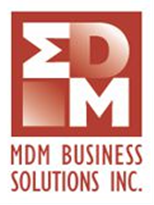                          JOB DESCRIPTION                         JOB DESCRIPTION                         JOB DESCRIPTIONPOSITION:POSITION:Warehouse Associate REPORTS TO:REPORTS TO:Team LeaderWORK HOURS:WORK HOURS:Shift work including weekdays hours and may include Sundays/No NightsRATE OF PAY:RATE OF PAY:$17.00 per hour 